Klausuren   Impuls 3 (Stochastik)In einer sehr großen Bevölkerungsgruppe spielen  p% der Menschen Tischtennis in einem Verein. Der Anteil der Linkshänder unter diesen Tischtennisspielern beträgt 20%. Der Anteil der Linkshänder in der gesamten Bevölkerungsgruppe beträgt 10%. Mögliche Aufgabenstellung 1:Gesucht ist der Anteil a der Linkshänder unter den Menschen der Bevölkerungsgrup-pe, die nicht in einem Verein Tischtennis spielen. Dieser Anteil a hängt vom Wert von p ab. Bestimmen Sie a in Abhängigkeit von p. Mögliche Lösung:Sei p der Anteil der Tischtennisspieler, die in einem Verein spielen: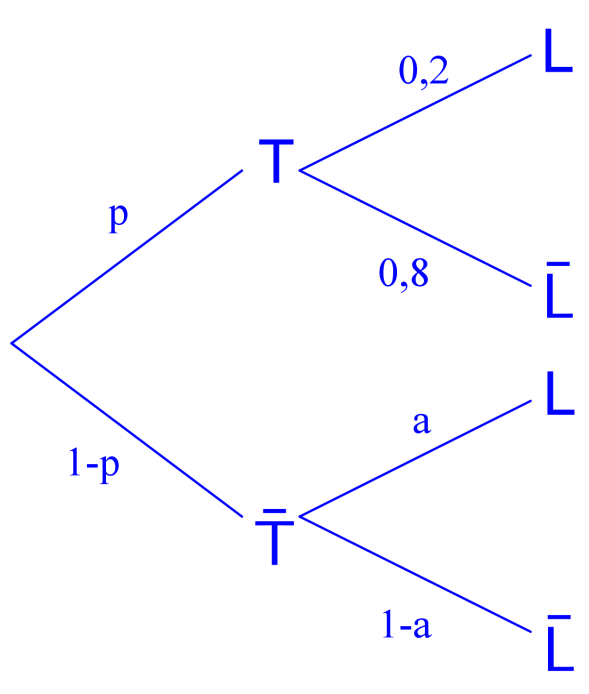 Mögliche Aufgabenstellung 2:Entscheiden Sie, ob die folgende Aussage wahr ist und begründen Sie Ihre Antwort:In der Bevölkerungsgruppe der Nicht-Tischtennisspieler beträgt der Anteil derRechtshänder über 90%.Mögliche Lösung:Die Aussage ist wahr. Sei r der Anteil der Rechtshänder in der Gruppe der Nicht- Tischtennisspieler. Für den Anteil r* der Rechtshänder in Gesamtbevölkerung gilt:Aus   folgt sofort: .Mögliche Aufgabenstellung 3:Begründen Sie, dass die Ereignisse Nicht-Linkshänder und Nicht-Tischtennisspieler für keinen Wert von p stochastisch unabhängig sind.Mögliche Lösung:Falls die Ereignisse A (nicht TT- Spieler) und B (nicht Linkshänder) stochastisch unabhängig wären, dann müsste für ein p mit 0 < p < 1 gelten: Somit gibt es kein p, für das die beiden Ereignisse stochastisch unabhängig sind.TT- SpielerNicht TT- SpielerLinkshänder0,1Nicht Linkshänder0,91